AIGCEV / VDSICAssociation Internationale de Gouvernance du Cachet Electronique VisibleVisible Digital Seal International CouncilSpécifications relatives à la mise en œuvre du Cachet Electronique Visible (CEV) aux fins d’authentification, vérification et saisie automatique des données véhiculées par un document.Cas d’usage : « Courrier Permis à points »Spécime de CEV « Permis à poits » :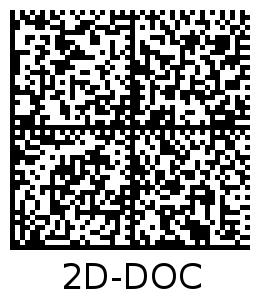 Historique des versions      AIGCEV					                                ANTSTable des matières1	Introduction	32	Documents de type « Courrier permis à points »	32.1	Format, type de document et périmètre	52.2	Représentation graphique et position du CEV	72.3	Dimension	82.4	Message	92.4.1	Identifiants de données non spécifiques au « Courrier permis à points »	92.4.2	Identifiants de données propres au type de document « Courrier permis à points »	112.4.3 Données obligatoires et facultatives du Courrier permis à points	132.5	Signature des données et type de sécurité	133	Traitements sur les données	143.1	Troncature des champs	143.2	Retrait de la ponctuation	144	Exemple complet d’encodage : « Courrier permis à points »	15IntroductionCette introduction n’est pas spécifique à ce cas d’usage. Elle a pour objet de présenter les différentes structures possibles d’un CEV définies dans la partie 1 de la norme expérimentale CEV de l’AFNOR.Ces structures correspondent à des versions opérationnelles gérées par l’AIGCEV dénommées V2, V3 et V4.             Structures et codage du CEV :Combiner du C40 et du Binaire est possible, mais il est recommandé de faire soit tout en C40, soit tout en binaire.           Structures de l’Entête et Nombre de caractères enC40 :Structures de l’Entête et Nombre de caractères en binaire :Encodages du Marqueur CEV suivant les Versions :En synthèse :Le passage de la V2 à la V3 est dû à l’introduction du champ « Périmètre » dans l’Entête qui de ce fait passe de 22 caractères à 24 caractères.Le passage de la V3 à la V4 permet l’utilisation d’un encodage Binaire. Du fait de l’introduction du champ « Pays », l’Entête passe de 24 caractères à 26 caractères.Pour la génération de nouveaux CEV, l’utilisation de la V3 est recommandée.Documents de type « Courrier permis à points »Format, type de document et périmètreEntête en version 3 (V3)Le champ « Marqueur » CEV prend la valeur ’DC’ (cf. tableau supra). Le champ « Version » en V3 prend la valeur ’03’.Le champ « Identifiant de l’AC » qui a émis le certificat utilisé pour le type « Bulletin de salaire » par l’émetteur, contient 4 caractères alphanumériques [A-Z][0-9]. Pour l’exemple ci-après, il prend la valeur ‘FR03’.Le champ « Identification du certificat » (du certificat utilisé pour signer les données de ce Type de document) est composé de 4 caractères alphanumériques [A-Z][0- 9]. Ici, il prend la valeur ‘AIG0’ qui correspond au certificat utilisé par l’AIGCEV pour éditer des SpécimensLes champs « Date d’émission du document » et « Dates de signature du CEV » ont une date exprimée par le nombre de jours depuis le 1er janvier 2000, encodé en hexadécimal. Ici, ces deux champs contiennent la même date du 2 août 2017, ce qui donne la valeur ‘1917’ en hexadécimal, pour ces deux champs.Le champ « Type de document » prend la valeur ‘A1’, spécifiquement attribuée au « Courrier permis à points ».Le champ « Périmètre » prend la valeur ‘01’ qui correspond au Périmètre « Régalien » qui contient le Type « Courrier permis à points ».En V3 l’Entête se compose de 24 caractères.Entête en version 2 (V2)Le champ « Marqueur » CEV prend la valeur ’DC’ (cf. tableau supra). Le champ « Version » en V2 prend la valeur ’02’.Le champ « Identifiant de l’AC » qui a émis le certificat utilisé pour le type « Bulletin de salaire » par l’émetteur, contient 4 caractères alphanumériques [A-Z][0-9]. Pour l’exemple ci-après, il prend la valeur ‘FR03’.Le champ « Identification du certificat » (du certificat utilisé pour signer les données de ce Type de document) est composé de 4 caractères alphanumériques [A-Z][0- 9]. Ici, il prend la valeur ‘AIG0’ qui correspond au certificat utilisé par l’AIGCEV pour éditer des SpécimensLes champs « Date d’émission du document » et « Dates de signature du CEV » ont une date exprimée par le nombre de jours depuis le 1er janvier 2000, encodé en hexadécimal. Ici, ces deux champs contiennent la même date du 2 août 2017, ce qui donne la valeur ‘1917’ en hexadécimal, pour ces deux champs.Le champ « Type de document » prend la valeur ‘A1’, spécifiquement attribuée au « Courrier permis à points ».Il n’y a pas de champ « Périmètre », celui-ci n’apparaissant qu’à partir de la V3.En V2 l’Entête se compose de 22 caractères.Représentation graphique et position du CEVFormat graphique du CEV « Courrier Permis à Points »Le mode de représentation graphique retenu pour le CEV « Courrier Permis à Points » est le format Datamatrix ISO/IEC 16022 de forme carrée avec niveau de correction ECC200.Un code à barres Datamatrix générique peut inclure plusieurs niveaux de correction. Pour le CEV « Courrier Permis à Points », le seul niveau reconnu est le code à barres Datamatrix de type ECC 200. Seul ce type de code permet de situer d’éventuelles erreurs dans le code à barres.Marquage du code à barresPour être identifié, le code est marqué de manière objectivement lisible de la marque 2D-OK, sur l’un des quatre côtés comme indiqué ci-dessous.Le marquage doit respecter la « zone de silence » (ou quiet zone) nécessaire à une lecture efficace du code Datamatrix. Positionnement du CEVLe CEV DEVRAIT être positionné sur la même page que les données qui y sont encodées, afin de permettre par la numérisation d’une seule page de vérifier que les données du code à barres sont identiques à celles du document.Zone viergePour s’assurer de la lecture du code CEV, celui-ci DOIT être entouré d’une zone vierge (Quiet zone). Celle-ci se matérialise par une zone vierge, présente sur les quatre côtés du code.La taille de la zone vierge DOIT être supérieure ou égale à la taille d’un module, qui correspond, dans le cadre d’un Datamatrix, à un carré élémentaire du code à barres.DimensionPour la technologie Datamatrix, les machines utilisées par les particuliers étant disparates et afin d’assurer une robustesse minimale de la technologie jet d’encre, les modules devront avoir une taille minimale de 0,4 mm.De plus, pour s’assurer de la lecture du code à barres, celui-ci doit être entouré d’une « Zone blanche », sur les quatre côtés, de 0.,4 mm au moins (soit au moins la taille d’un module). La taille minimale du code en Version 2 comme en Version 3 est de 19,2 mm (20 mm avec la Zone blanche), taille qui garantit le stockage des champs obligatoires d’un Courrier permis à points.Les méthodes de compression et de troncature sont présentées dans la section de la partie 2 de la Norme. En P-384 et P-521, la capacité de la zone de message sera moindre qu’en P-256 (cf. tableau ci-dessus).MessageLes données qui peuvent être encodées dans le type de document « Courrier permis à points » sont indiquées ci-après.Identifiants de données non spécifiques au « Courrier permis à points »Identifiants de données propres au type de document « Courrier permis à points »2.4.3 Données obligatoires et facultatives spécifiques du ‘Courrier permis à points’Signature des données et type de sécuritéLa signature électronique des données est au format C40, donc encodée en base32.Chaque acteur réalisera la signature des documents émis avec une clé valide.Les courbes utilisées sont les courbes P-256, P-384 ou P-521 du NIST.L’encodage des signatures ECDSA est réalisé conformément au standard PKCS#11L’algorithme pour les fonctions de calcul du condensat est l’un des 3 algorithmes suivants : SHA-256, SHA- 384, SHA-512, correspondants respectivement aux algorithmes ECCC P-256, P-384, P-521.Chaque certificat précise le « protocole » qu’il utilise (type de clé, algorithme de hashage).Traitements sur les donnéesTroncature des champsSi la taille des données est plus importante que l’espace disponible dans le code à barres, alors l’information DOIT être tronquée à la taille restante.Un champ obligatoire n’est tronqué que si la taille des champs obligatoires est supérieure à la taille disponible dans le code à barres.Les champs facultatifs ne sont rajoutés qu’à partir du moment où de la place est disponible après l’ajout de l’ensemble des champs obligatoires. Un champ obligatoire ne peut être tronqué pour ajouter un champ facultatif.Un champ facultatif peut être tronqué.Retrait de la ponctuationLa ponctuation et les symboles peuvent être nécessaires dans certains cas, comme par exemple le symbole  ‘-‘ (moins) pour décrire une somme négative. Dans d’autres cas, comme par exemple pour les nom et prénoms, la ponctuation peut être retirée, ce qui permet de limiter le nombre de caractères où l’encodage C40 nécessite de sortir du sous-ensemble de base des caractères et ainsi nécessite de prendre au moins deux valeurs C40.Exemple complet d’encodage : « Courrier permis à points »Pour cet exemple, les données suivantes seront utilisées :L’objectif est d’encoder ici le CEV dans un Datamatrix de 19,2 mm de côté. Pour cette taille, le code à barres Datamatrix a une dimension de symboles de 48x48 et une capacité totale de 174 octets.Pour encoder un « Courrier Permis à points » avec les informations précédentes, il faut suivre les étapes suivantes :Il faut calculer l’espace disponible pour la zone de message en fonction de la taille du code à barres et des informations concernant le type de clé de signature. Dans le cas présent, le Tableau en 2.3 nous indique que l’on dispose de 130 caractères AN (ou valeurs C40) pour encoder la zone de message (entête non compris).Il faut ensuite commencer à construire la zone de données en commençant par l’entête. Celui-ci est présenté dans le tableau suivant :Les deux champs qui nécessitent un calcul sont :celui de la date d’émission : Il y a 6423 jours entre la date de signature le 1er janvier 2000, ce qui fait en hexadécimal 1917.et celui de la date de signature : Il y a 6423 jours entre la date d’e signature le 1er janvier 2000, ce qui fait en hexadécimal 1917.Il faut ensuite ajouter les champs obligatoires pour un « Courrier permis à points » (cf section 2.4.3).Le champ « Type de lettre » (DI=AB) est normalisé.  Cette donnée est encodée en utilisant uniquement des lettres majuscules non accentuées [A-Z] et des chiffres [0-9]. De plus, puisque c’est un champ de taille variable qui n’a pas atteint sa taille maximale, il faut utiliser un caractère <GS>. La chaine à encoder est donc AB48M<GS> et il reste (130 – 7) 123 valeurs C40 disponibles. La chaine a une longueur de 7 caractères, le caractère <GS> occupant deux valeurs C40.Le champ « Numéro de dossier » (DI=AC) est encodé en utilisant uniquement des lettres majuscules non accentuées [A-Z] et des chiffres [0-9]. La chaine à encoder est donc AC156985632<GS> et il reste (123 – 13) 110 valeurs C40 disponibles. La chaine a une longueur de 13 caractères, le caractère <GS> occupant deux valeurs C40.Le champ « Civilité » (DI=6H) est encodé en utilisant uniquement des lettres majuscules non accentuées [A-Z] et des espaces. La chaine à encoder est 6HMME<GS> et il restera (110 – 7) 103 valeurs C40 disponibles.Le champ « Nom » (DI=6G) est encodé en utilisant uniquement des lettres majuscules non accentuées [A-Z] et des espaces. La chaine à encoder est 6GSPECIMEN<GS> et il restera (103 – 12) 91 valeurs C40 disponibles.Le champ « Prénom » (DI=60) est encodé en utilisant uniquement des lettres majuscules non accentuées [A-Z], des chiffres [0-9], des espaces et des ‘/’ s’il y a plusieurs prénoms (au maximum 6). Les prénoms composés sont séparés par un espace. Les différents prénoms sont séparés par ‘/’. La chaine à encoder est 60NATACHA<GS> et il restera (91 – 11) 80 valeurs C40 disponibles.Le champ « Date de naissance » (DI=69) est composé uniquement de 8 chiffres au format JJMMAAAA où JJ représente le jour dans le mois, MM le mois et AAAA l’année. Le jour et le numéro du mois sont encodés sur 2 chiffres préfixés par 0 si nécessaire. La chaine à encoder est 6925111973 et il restera (80 – 10) 70 valeurs C40 disponibles.Le champ « Lieu de naissance » (DI=6A) est encodé en utilisant uniquement des lettres majuscules non accentuées [A-Z], des chiffres [0-9] et des espaces. La chaine à encoder est 6ATOULON<GS> et il restera (70 – 10) 60 valeurs C40 disponibles.Le champ « Date d’infraction » (DI=AD) est encodé en nombre de jours après le 01/01/2000 en hexadécimal. La chaine à encoder est AD16D4 et il restera (60 – 6) 54 valeurs C40 disponibles.Le champ « Heure de l’infraction » (DI=AE) est encodé au format HHmm. La chaine à encoder est AE0132 et il restera (54 – 6) 48 valeurs C40 disponibles.Le champ « Nombre de points retirés lors de l’infraction » (DI=AF) prend une valeur entre 0 à 35 points, encodée en base 36 [0-9][A_Z]. La chaine à encoder est AF4 et il restera (48 – 3) 45 valeurs C40 disponibles.Le champ « Solde de points » (DI=AG) prend une valeur entre 0 à 35 points, encodée en base 36 [0-9][A_Z]. La chaine à encoder est AG8 et il restera (45 – 3) 42 valeurs C40 disponibles.Après l’encodage des champs obligatoires, il est possible d’ajouter des champs facultatifs tant qu’il reste de la place.La zone de données est donc égale à la chaîne suivante :DC03FR03AIG019171917A101AB48M<GS>AC156985632<GS>6HMME<GS>6GSPECIMEN<GS>60NATACHA<GS>69251119736ATOULON<GS>AD16D4AE0132AF4AG8Une fois la zone de données construite, celle-ci doit être hachée et signée en fonction des données de l’émetteur. Dans cet exemple, il faut d’abord calculer le condensat en utilisant l’algorithme SHA-256, puis de signer avec l’algorithme ECDSA avec la clé de type NIST P-256.Une fois la signature au format binaire obtenue, il faut convertir cette signature au format Base32. La taille d’une signature pour une clé de type NIST P-256 est de 64 octets, ce qui correspond à 103 caractères (une fois le(s) caractère(s) de padding retiré) en Base32 précédés par le caractère <US> indiquant le début de la signature. Ainsi, le message à encoder en C40 correspond à la chaine suivante :DC03FR00000117491766A102AB48M<GS>AC156985632<GS>6HMME<GS>6GSPECIMEN<GS>60NATACHA<GS>69251119736ATOULON<GS>AD16D4AE0132AF4AG8<US><suite de 103 valeurs Base32>L’étape suivante consiste à encoder le message en Datamatrix selon le format présenté dans la section 2.3.La zone à encoder en C40 a une taille de 217 valeurs C40 (24 pour l’entête, 88 pour la zone de message, 2 pour le séparateur <US> et 103 pour la signature.L’encodage de ces valeurs C40, conformément à la section 2.3, occupe 147 octets (1 octet pour le passage en C40 et 146 pour le message lui-même), il ne reste donc que 27 octet disponible(s).Il est nécessaire d’occuper l’intégralité de l’espace disponible, donc il faut ajouter des octets de padding. Pour cela, il faut d’abord repasser au format ASCII en ajoutant un octet de valeur 254 pour quitter l’encodage C40. Cet octet supplémentaire permet d’occuper l’intégralité de l’espace du DatamatrixVersionDateVersionDate3.0.014 février 20171.004 octobre 2017EntêteMessageSignatureAnnexeV2C40C40C40V3C40C40C40V4C40C40C40C40C40C40C40C40C40/BinaireBinaireC40C40/BinaireBinaireBinaireC40BinaireBinaireC40BinaireBinaireBinaireBinaireBinaireBinaireBinaireBinaireBinaireBinaireIdentifiantIdentifiantDateDate deType deNombre de Marqueur Version de l’ACdu certificatd’émissionsignaturedocumentPérimètrePayscaractèresV2XXXXXXX22V3XXXXXXXX24V4XXXXXXXXX26IdentifiantIdentifiantDateDate deType deNombre  Marqueur Version de l’ACdu certificatd’émissionsignaturedocumentPérimètrePaysd’octetsV4XXXXXXXXX19EntêteMarqueur V2C40DCV3C40DCV4C40DCtables de caractères C40 uniquementtables de caractères C40 uniquementtables de caractères C40 uniquementC40DDtoutes tables de caractèrestoutes tables de caractèrestoutes tables de caractèresBinaireDCusages régaliensusages régaliensBinaireDDréservéMarqueur DCVersion   03 Identifiant de l’AC    FR03Identifiant du certificat        AIG0Date d’émission            1917Date de signature                1917Type de document                    A1Périmètre                      01EntêteDC03FR03AIG019171917A101Marqueur DCVersion   02 Identifiant de l’AC    FR03Identifiant du certificat        AIG0Date d’émission            1917Date de signature                1917Type de document                    A1EntêteDC02FR03AIG019171917A1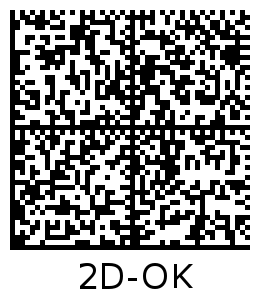 Taille d'un côtéCapacité de stockageCapacité de la zone de message (Nombrede caractères AN) Datamatrixdu DatamatrixNIST P-256(mm)(en octet)V2V3V41611441393717,614486848219,217413213012820,820417617417225,628029028828628,83684224204183245655455255035,257673473273038,469691491291041,680610941092109048105014451443144152,8130418261824182257,61558220722052203Identifiant unique du document.Identifiant unique du document.ID01Taille Min.0Taille Max.AucuneTypeAlphanumériqueDescriptionCet identifiant permet en fonction de l’émetteur (si celui-ci fournit le service) de récupérer le document correspondant. Cette donnée est encodée en utilisant uniquement des lettres majuscules non accentuées [A-Z] et des chiffres [0-9].Catégorie de documentCatégorie de documentID02Taille Min.0Taille Max.AucuneTypeAlphanumériqueDescriptionCette donnée est encodée en utilisant uniquement des lettres majuscules non accentuées [A-Z], des chiffres [0-9] et des espaces.Sous-catégorie de documentSous-catégorie de documentID03Taille Min.0Taille Max.AucuneTypeAlphanumériqueDescriptionCette donnée est encodée en utilisant uniquement des lettres majuscules non accentuées [A-Z], des chiffres [0-9] et des espaces.Application de compositionApplication de compositionID04Taille Min.0Taille Max.AucuneTypeAlphanumériqueDescriptionCette donnée est encodée en utilisant uniquement des lettres majuscules non accentuées [A-Z], des chiffres [0-9] et des espaces.Version de l’application de compositionVersion de l’application de compositionID05Taille Min.0Taille Max.AucuneTypeAlphanumériqueDescriptionCette donnée est encodée en utilisant uniquement des lettres majuscules non accentuées [A-Z], des chiffres [0-9] et des espaces.Date de l’association entre le document et le CEV.Date de l’association entre le document et le CEV.ID06Taille Min.4Taille Max.4TypeAlphanumériqueDescriptionCette date est indiquée par le nombre de jours encodé en hexadécimal depuis le 1er janvier 2000 de la même manière que les dates fournies dans l’entête, soit [A-F][0-9]. Heure de l’association entre le document et le CEV. Heure de l’association entre le document et le CEV.ID07Taille Min.6Taille Max.6TypeNumériqueDescriptionCette donnée est composée uniquement de 6 chiffres au format HHMMSS où HH représente l’heure, MM les minutes et SS les secondes. Les heures, les minutes et les secondes sont encodées sur 2 chiffres préfixés par 0 si nécessaire.Date d’expiration du documentDate d’expiration du documentID08Taille Min.4Taille Max.4TypeAlphanumériqueDescriptionCette date est indiquée par le nombre de jours encodé en hexadécimal depuis le 1er janvier 2000 de la même manière que les dates fournies dans l’entête, soit [A-F][0-9].Nombre de pages du documentNombre de pages du documentID09Taille Min.4Taille Max.4TypeNumériqueDescriptionCette donnée est encodée en utilisant uniquement des chiffres [0-9]. Le nombre devra être préfixé par des 0 si nécessaire.Editeur du CEVEditeur du CEVID0ATaille Min.9Taille Max.9TypeNumériqueDescriptionCorrespond au numéro de SIREN de l’éditeur, sur 9 caractères numériques, soit [0-9].Intégrateur du CEVIntégrateur du CEVID0BTaille Min.9Taille Max.9TypeNumériqueDescriptionCorrespond au numéro de SIREN de l’intégrateur, sur 9 caractères numériques, soit [0-9].Type de lettre Numéro de dossierCivilitéNomPrénomsDate de naissanceType de lettre Numéro de dossierCivilitéNomPrénomsDate de naissanceLieu de naissanceDate d’infractionHeure de l’infractionNombre de points retires lors de l’infractionSolde de pointsType de DocumentType de DocumentType de DocumentType de DocumentIDDescriptionA1ABType de lettreOACN° DossierO6HCivilitéO6GNomO60PrénomsO69Date de naissanceO6ALieu de naissanceFADDate d’infractionFAEHeure de l’infractionFAFNombre de points retirés lors de l’infractionFAGSolde de pointsFDonnées du Courrier permis à pointDonnées de signatureType de lettre : 48MNuméro de dossier : 156985632Civilité :MMENom :SPECIMENPrénom :NATACHADate de naissance :25111973Lieu de naissance :TOULONDate d’infraction :16DAHeure de l’infraction : 0132Nombre de points retirés lors de l’infraction : 4Solde de points : 8Information du certificat: Identifiant de l’autorité de certification : FR03Identifiant du certificat: AIG0Type de clé : NIST P-256Algorithme de calcul du condensat : SHA-256 Date d’émission du certificat : 2 août 2017Date de signature du CEV : 2 août 2017Marqueur CEVVersionIdentifiant de l’ACIdentifiant du certificatDate d’émissionDate de signatureType de documentPérimètreDC03FR03AIG019171917A101Code 2D-DocDate d’émission1749 – 27 avril 2016Date de signature1766 – 26 mai 2016Type de documentCourrier Permis à points – code A1Courrier Permis à points – code A1PérimètreCode 01Code 01Champs obligatoiresAB48MChamps obligatoiresAC156985632Champs obligatoires6HMMEChamps obligatoires6GSPECIMENChamps obligatoires60NATACHAChamps obligatoires6925111973Champs facultatifs6ATOULONChamps facultatifsAD16D4 (ce qui correspond à la date du 1er janvier 2016)Champs facultatifsAE0132Champs facultatifsAF4Champs facultatifsAG8Message completDC03FR03AIG019171917A102AB48M<GS>AC156985632<GS>6HMME<GS>6GSPECIMEN<GS>60NATACHA<GS>69251119736ATOULON<GS>AD16D4AE0132AF4AG8<US>HXL6WSGWBIFFY2XKLCM6IA2EMWT7YVP3W2O5KZCG3URIZGZWQO75R5MEMNP5JWYANTFVXFG2X5CO4FKIQWT46TC7CUKRNRIKCFIMWAQDC03FR03AIG019171917A102AB48M<GS>AC156985632<GS>6HMME<GS>6GSPECIMEN<GS>60NATACHA<GS>69251119736ATOULON<GS>AD16D4AE0132AF4AG8<US>HXL6WSGWBIFFY2XKLCM6IA2EMWT7YVP3W2O5KZCG3URIZGZWQO75R5MEMNP5JWYANTFVXFG2X5CO4FKIQWT46TC7CUKRNRIKCFIMWAQDonnées signéesDC03FR03AIG019171917A102AB48M<GS>AC156985632<GS>6HMME<GS>6GSPECIMEN<GS>60NATACHA<GS>69251119736ATOULON<GS>AD16D4AE0132AF4AG8DC03FR03AIG019171917A102AB48M<GS>AC156985632<GS>6HMME<GS>6GSPECIMEN<GS>60NATACHA<GS>69251119736ATOULON<GS>AD16D4AE0132AF4AG8Signature (binaire)3D D7 EB 48 D6 0A 0A 5C 6A EA 58 99 E4 03 44 65 A7 FC 55 FB B6 9D D5 64 46 DD 22 8C 9B 36 83 BF D8 F5 84 63 5F D4 DB 00 6C CB 5B 94 DA BF 44 EE 15 48 85 A7 CF 4C 5F 15 15 16 C5 0A 11 50 CB 023D D7 EB 48 D6 0A 0A 5C 6A EA 58 99 E4 03 44 65 A7 FC 55 FB B6 9D D5 64 46 DD 22 8C 9B 36 83 BF D8 F5 84 63 5F D4 DB 00 6C CB 5B 94 DA BF 44 EE 15 48 85 A7 CF 4C 5F 15 15 16 C5 0A 11 50 CB 02